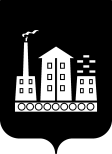 АДМИНИСТРАЦИЯ ГОРОДСКОГО ОКРУГА СПАССК-ДАЛЬНИЙ РАСПОРЯЖЕНИЕ23.03.2015                       г. Спасск-Дальний, Приморского края                             № 130-раОб организации и проведении городского смотра-конкурса «Лучшее тематическое оформление предприятий  потребительского рынка городского округа Спасск-Дальний к празднованию 70-летия Победыв Великой Отечественной войне 1941-1945 г.г.»В  целях  подготовки  к празднованию 70-летия Победы в Великой Отечественной войне 1941-.г., улучшения внешнего облика городского округа Спасск-Дальний и создания  праздничного настроения жителям и гостям города1. Провести городской смотр-конкурс «Лучшее тематическое оформление предприятий потребительского рынка городского округа Спасск-Дальний к празднованию 70-летия Победы в Великой Отечественной войне 1941-.г.».2. Утвердить  Положение о проведении городского смотра-конкурса «Лучшее тематическое оформление предприятий потребительского рынка городского округа Спасск-Дальний к празднованию 70-летия Победы в Великой Отечественной войне 1941-.г.» и состав конкурсной комиссии (приложения №№ 1, 2).3. Рекомендовать руководителям предприятий потребительского рынка  городского округа Спасск-Дальний принять участие в Конкурсе и организовать работу по тематическому оформлению предприятий к празднованию 70-летия Победы в Великой Отечественной войне 1941-.г.4.   Отделу по социальной политике опубликовать настоящее распоряжение  в средствах массовой информации.5.     Контроль за исполнением настоящего распоряжения оставляю за собой.Глава Администрациигородского округа Спасск-Дальний                 		              В.К. МироненкоПриложение № 1
к распоряжению Администрации городского округа Спасск-Дальний от 23.03.2015  №  130-ра
Положение о проведении городского смотра-конкурса «Лучшее тематическое оформление предприятий потребительского рынка городского округа Спасск-Дальний к празднованию 70-летия Победы в Великой Отечественной войне 1941-1945 г.г.»1. Общие положения1.1. Положение о проведении городского смотра-конкурса  «Лучшее тематическое оформление предприятий потребительского рынка городского округа Спасск-Дальний к празднованию 70-летия Победы в Великой Отечественной войне 1941-1945 г.г.» (далее – Конкурс)  определяет порядок организации, проведения и подведения итогов Конкурса.1.2. Целью Конкурса является:-   улучшение  внешнего облика  города  и создание общего городского праздничного ансамбля  ко  Дню Победы; -    создание праздничного настроения жителям и  гостям города; -    повышение культуры обслуживания;- поиск новых оригинальных решений в рекламно-художественном оформлении предприятий потребительского рынка;- содействие обмену опытом  по тематическому оформлению предприятий потребительского рынка.1.3. Организатор Конкурса – отдел муниципального заказа и потребительского рынка управления экономики Администрации городского округа Спасск-Дальний.2.  Порядок и условия проведения Конкурса2.1. В Конкурсе принимают участие предприятия потребительского рынка любых организационно-правовых форм собственности, расположенные на территории городского округа Спасск-Дальний:  -магазины по продаже продовольственных товаров;- магазины по продаже непродовольственных товаров;- розничные рынки;-аптеки и аптечные пункты;-финансово-кредитные организации;- предприятия общественного питания;- предприятия бытового обслуживания населения;-почтовые отделения и предприятия связи.2.2. Заявки на участие в Конкурсе  принимаются в отделе муниципального заказа и потребительского рынка управления экономики Администрации городского округа Спасск-Дальний до 30 апреля 2015 года по адресу: город Спасск-Дальний, улица Борисова, 17, кабинет № 15, контактный телефон: 2-17-02.Заявки на участие в Конкурсе также можно подать в электронной форме в  адрес spasskd@mo.primorsky.ru, econom@spasskd.ru или по факсу 2-22-59, 2-16-89.Заявка подается в письменной форме и включает полное наименование предприятия, его местонахождение, фамилию, имя и отчество руководителя, телефон.В случае, если по окончании срока подачи заявок на участие в смотре-конкурсе не подана ни одна заявка, конкурсная комиссия вправе самостоятельно определить участников смотра-конкурса.2.3. Оценка критериев Конкурса производится по 5-балльной системе.Конкурсная комиссия по подведению итогов Конкурса определяет  победителей  Конкурса, набравших наибольшее количество баллов,  без присуждения призовых мест.2.4. Критерии оценки при определении победителей Конкурса:-  внешний вид фасада предприятия потребительского рынка (наличие официальной эмблемы празднования 70-й годовщины Победы, тематических элементов выполненных в «георгиевских», «гвардейских» цветах, присутствие изображений цветов сирени, других тематических элементов) – 1-5 баллов;-   содержание территорий, прилегающих к  предприятиям потребительского рынка -1-5 баллов;- озеленение территорий, прилегающих к  предприятиям потребительского рынка -1-5 баллов; -  тематическое оформление витрин предприятия потребительского рынка -1 -5 баллов;-  праздничное оформление интерьера торгового зала, зала обслуживания -1 -5 баллов; - внешний вид персонала (наличие форменной одежды,  официальной эмблемы празднования 70-й годовщины Победы, тематических элементов на одежде в виде «георгиевских», «гвардейских» ленточек) - 1- 5 баллов;- наличие информации о дополнительных услугах, скидках, льготных продуктовых наборах, предоставляемых ветеранам войны и труда, населению старше 1946 года рождения и о формах обслуживания ветеранов - 1 - 5 баллов.3. Подведение итогов Конкурса и награждение победителей3.1. Итоги Конкурса подводятся не позднее 15 мая 2015 года конкурсной комиссией по подведению итогов  городского смотра-конкурса  «О проведении городского смотра-конкурса «Лучшее тематическое оформление предприятий потребительского рынка городского округа Спасск-Дальний к празднованию 70-летия Победы в Великой Отечественной войне 1941-1945 г.г.» (далее – конкурсная  комиссия) после посещения всех предприятий потребительского рынка,  участвующих в Конкурсе. Члены конкурсной комиссии выводят общее количество баллов по каждому участнику Конкурса. Итоги Конкурса  оформляются протоколом за подписью председателя и секретаря  конкурсной комиссии.3.2. Победителями Конкурса признаются пять предприятий, набравших наибольшее количество баллов  в соответствии с критериями Конкурса.3.3. Победители Конкурса награждаются Благодарностями главы Администрации городского округа Спасск-Дальний.3.4.  Результаты Конкурса публикуются в официальном печатном издании и размещаются на официальном сайте городского округа Спасск-Дальний. 3.5. Конкурсная комиссия вправе завершить Конкурс без объявления победителей, если результаты Конкурса будут неудовлетворительными.Приложение № 2
к распоряжению Администрации городского округа Спасск-Дальний от  23.03.2015  №  130-раСостав конкурсной комиссии по подведению итогов  городского смотра-конкурса «Лучшее тематическое оформление предприятий потребительского рынка городского округа Спасск-Дальний к празднованию 70-летия Победы в Великой Отечественной войне 1941-1945 г.г.»Белякова Людмила Владимировна           - заместитель главы Администрации городского округа Спасск-Дальний, председатель комиссии; Уланов Виталий Николаевич           - начальник управления экономики Администрации городского округа Спасск-Дальний, заместитель председателя комиссии; Клюева Наталья Викторовна ВоробьеваГалина Алексеевна - ведущий специалист 3 разряда отдела муниципального заказа и потребительского рынка управления экономики Администрации городского округа Спасск-Дальний, секретарь комиссии;- председатель Совета общественности при главе Администрации городского округа Спасск-Дальний;Симчук Александр Владимирович           - начальник управления культуры Администрации городского округа Спасск-Дальний; СкажутинОлег Георгиевич- начальник отдела муниципального заказа и потребительского рынка управления экономики Администрации городского округа Спасск-Дальний; ТроценкоТатьяна Алексеевна                          - начальник отдела по социальной политике Администрации городского округа Спасск-Дальний.